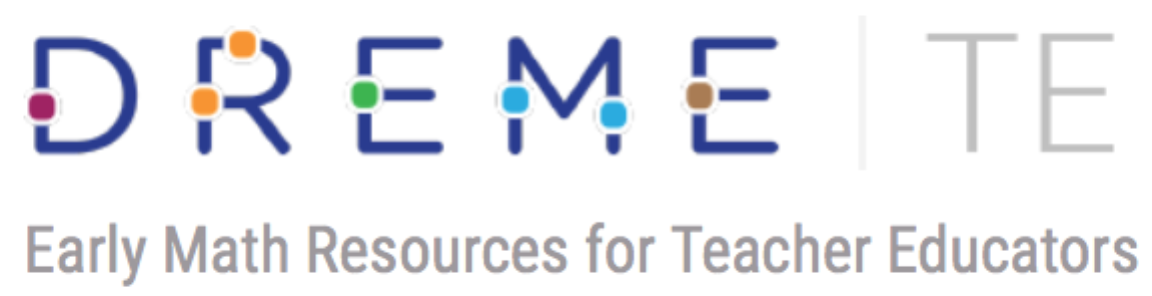 Measurement and Data Module  / Data Activity Worksheet As you read Life is a Sort of Data Gathering Activity, What Children Know and Need to Know about Data, and The Mathematics of Data consider the following questions:Life is a Sort of Data Gathering Activity describes how children collect data through their everyday experiences. The Mathematics of Data describes how data can be used mindfully for specific purposes. What Children Know and Need to Know about Data describes the knowledge and processes that children use when working with data. Imagine a question or problem that involves both an everyday experience in the classroom and mindful use of data to answer the question or solve the problem (see the example of the seesaw in The Mathematics of Data). Describe the question or problem. Describe the data that would be needed to answer the question or solve the problem you described in #1 above.